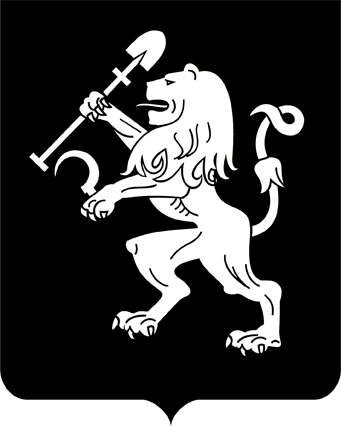 АДМИНИСТРАЦИЯ ГОРОДА КРАСНОЯРСКАПОСТАНОВЛЕНИЕОб отклонении предложения МТУ Росимущества в Красноярском крае, Республике Хакасия и Республике Тыва о внесении изменений в Правила землепользования и застройки городского округагород КрасноярскВ соответствии с ч. 5 ст. 33 Градостроительного кодекса Российской Федерации, п. 5 ст. 10 Правил землепользования и застройки             городского округа город Красноярск, утвержденных решением Красноярского городского Совета депутатов от 07.07.2015 № В-122, заклю-чением комиссии по подготовке проекта Правил землепользования                  и застройки города Красноярска от 29.04.2022, руководствуясь ст. 41, 58, 59 Устава города Красноярска,ПОСТАНОВЛЯЮ:1. Отклонить предложение МТУ Росимущества в Красноярском крае, Республике Хакасия и Республике Тыва о внесении изменений           в Правила землепользования и застройки городского округа город Красноярск, утвержденные решением Красноярского городского Совета депутатов от 07.07.2015 № В-122, в части установления территориальной зоны «Многофункциональные подзоны (МФ-1)» в границах                   земельного участка с кадастровым номером 24:50:0400136:23 в связи               с несоответствием Генеральному плану городского округа город Красноярск, утвержденному решением Красноярского городского Совета депутатов от 13.03.2015 № 7-107.2. Настоящее постановление опубликовать в газете «Городские новости» и разместить на официальном сайте администрации города.Глава города                                                              		        С.В. Еремин19.05.2022№ 405